Ai dirigenti Scolastici“Publio Virgilio Marone” / Vico Del Gargano, 				fgis052001@pec.istruzione.itIIS “De Rogatis” /San Nicandro Garganico e Cagnano / Varano,		 fgis007003@pec.istruzione.it Istituto Onnicomprensivo Padre G. Castelli / Carpino, 			fgic806003@pec.istruzione.it IIS “Mauro Del Giudice” / Rodi Garganico, 					fgis01300a@pec.istruzione.itIstituto Omnicomprensivo “Libetta” / Peschici,				 fgic83300b@pec.istruzione.itIst. Prof.le Enogastronomia ospitalità Alberghiera “E. Mattei” / Vieste,	 fgrh010002@pec.istruzione.it IIS “P. Giannone” / San Marco in Lamis, 					fgis021009@pec.istruzione.itITES “Angelo Fraccacreta” / San Severo, 					fgtd010004@pec.istruzione.itLiceo Scientifico “G. Checchia Rispoli” / San Severo,			 fgps210002@pec.istruzione.itLiceo “Pestalozzi” / San Severo, 						fgpm10000g@pec.istruzione.it IIS "Di Sangro Minuziano-Alberti” / San Severo, 				fgis03700v@pec.istruzione.it IIS “Federico II” / Apricena, 							fgis00300q@pec.istruzione.itITET Luigi Di Maggio /. San Giovanni Rotondo, 				fgtf17000v@pec.istruzione.itLiceo Maria immacolata /. San Giovanni Rotondo, 				fgpm05000q@pec.istruzione.it Istituto alberghiero “Michele Lecce”, 					fgrh060003@pec.istruzione.itIISS Toniolo /. Manfredonia,				 			fgis06100q@pec.istruzione.itIPEOA “Lecce” /Manfredonia, 						fgrh060003@pec.istruzione.it I.I.S.S."Roncalli-Fermi-Rotundi-Euclide", / Manfredonia 			fgis05900q@pec.istruzione.itGalilei / Manfredonia, 							fgps03000d@pec.istruzione.itOggetto:  Premio Grazia d’Altilia, bando di concorso, Regolamento, Autorizzazione genitorialeIl “Gruppo Donatori sangue FRATRES” di Vico del Gargano e l’Associazione “Donne del Gargano in Cammino” si pregiano di presentare all’attenzione del Suo Istituto Scolastico il Concorso “Grazia D’Altilia”, premio ideato dalla socia prematuramente scomparsa e a lei dedicato, con lo scopo di sensibilizzare i giovani ai temi da sempre cari a Grazia, quali il rispetto dell’altro, la solidarietà, l’amore verso il prossimo.Allegati alla presente mail troverà il Bando, che esplicita in maniera puntuale i fini e i termini del Premio, il Regolamento di attuazione e il modello di Autorizzazione Genitoriale di partecipazione per i minori.Certi di incontrare la sua attenzione e confidando nel coinvolgimento dei docenti nonché nella partecipazione degli/lle studenti/esse della sua scuola, con la quale condividiamo gli obiettivi di educazione alla salute, alla cittadinanza attiva e alla solidarietà, le porgiamo i nostri più cordiali saluti.Vico del Gargano, 04 ottobre 2023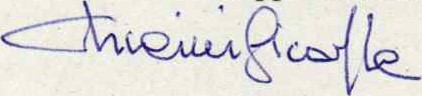 Il Presidente "Gruppo Fratres Vico del Gargano"   Giuseppe Chiucini    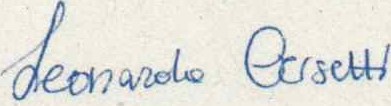 La Presidente Ass.ne"Donne del Gargano in Cammino" Leonarda Crisetti  